Ambridge Area School District
Alumni Football Game – September 17, 2021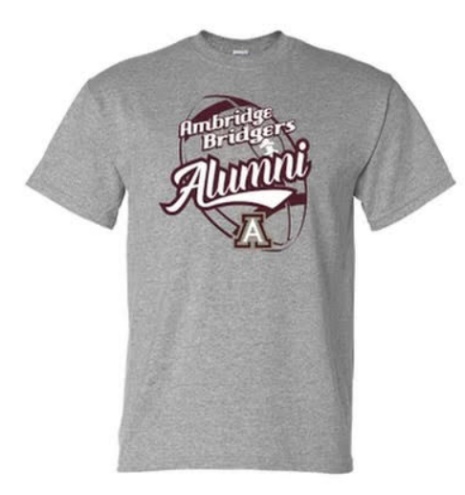 Name: _________________________________		Phone Number: ______________________________Address: _______________________________________        Email: _______________________________________Shirt OptionsPayment OptionsOrdering OptionsYouth Short Sleeve ($7.00)___ Youth Small ___ Youth Medium___ Youth Large Adult Short Sleeve ($12.00)___ Adult Small___ Adult Medium ___ Adult Large ___ Adult XL ___ Adult 2XL + $2.00___ Adult 3XL + $2.00___ Adult 4XL + $2.00Long Sleeve ($15.00)___ Adult Small___ Adult Medium ___ Adult Large ___ Adult XL ___ Adult 2XL + $2.00___ Adult 3XL + $2.00___ Adult 4XL + $2.00Hoodie ($25.00)___ Adult Small___ Adult Medium ___ Adult Large ___ Adult XL ___ Adult 2XL + $2.00___ Adult 3XL + $2.00___ Adult 4XL + $2.00Option 1:  Cash and Checks can be mailed to Jenn Phillips with order form to 901 Duss Avenue, Ambridge, PA 15003. Checks can be made out to Ambridge Cheer and Football Boosters.  Option 2:  Payments can be made through Venmo @AmbridgeCheer-BoostersPlease write your first and last name in the subject line. Option 1:  Mail payment and form. Option 2:  Order online at https://forms.gle/e5E47Wj81A1yZQLG7Youth Short Sleeve ($7.00)___ Youth Small ___ Youth Medium___ Youth Large Adult Short Sleeve ($12.00)___ Adult Small___ Adult Medium ___ Adult Large ___ Adult XL ___ Adult 2XL + $2.00___ Adult 3XL + $2.00___ Adult 4XL + $2.00Long Sleeve ($15.00)___ Adult Small___ Adult Medium ___ Adult Large ___ Adult XL ___ Adult 2XL + $2.00___ Adult 3XL + $2.00___ Adult 4XL + $2.00Hoodie ($25.00)___ Adult Small___ Adult Medium ___ Adult Large ___ Adult XL ___ Adult 2XL + $2.00___ Adult 3XL + $2.00___ Adult 4XL + $2.00Option 1:  Cash and Checks can be mailed to Jenn Phillips with order form to 901 Duss Avenue, Ambridge, PA 15003. Checks can be made out to Ambridge Cheer and Football Boosters.  Option 2:  Payments can be made through Venmo @AmbridgeCheer-BoostersPlease write your first and last name in the subject line. Pick Up OptionsYouth Short Sleeve ($7.00)___ Youth Small ___ Youth Medium___ Youth Large Adult Short Sleeve ($12.00)___ Adult Small___ Adult Medium ___ Adult Large ___ Adult XL ___ Adult 2XL + $2.00___ Adult 3XL + $2.00___ Adult 4XL + $2.00Long Sleeve ($15.00)___ Adult Small___ Adult Medium ___ Adult Large ___ Adult XL ___ Adult 2XL + $2.00___ Adult 3XL + $2.00___ Adult 4XL + $2.00Hoodie ($25.00)___ Adult Small___ Adult Medium ___ Adult Large ___ Adult XL ___ Adult 2XL + $2.00___ Adult 3XL + $2.00___ Adult 4XL + $2.00Option 1:  Cash and Checks can be mailed to Jenn Phillips with order form to 901 Duss Avenue, Ambridge, PA 15003. Checks can be made out to Ambridge Cheer and Football Boosters.  Option 2:  Payments can be made through Venmo @AmbridgeCheer-BoostersPlease write your first and last name in the subject line. Option 1:  Wednesday, September 15 at the high school from 3-6PM. Option 2:  Friday, September 17 at the Alumni Football Game. If you have any questions, please contact Jenn Phillips at jphillips@ambridge.k12.pa.us. TOTAL AMOUNT ATTACHED: _________